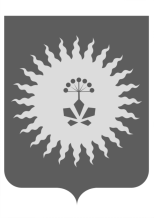 ДУМААНУЧИНСКОГО МУНИЦИПАЛЬНОГО  РАЙОНАПРИМОРСКОГО КРАЯР Е Ш Е Н И Е                                             30.11.2016                                            с. Анучино                                     №  148                   Руководствуясь Федеральным законом от 06.10.2003 г. № 131-ФЗ «Об общих принципах организации местного самоуправления в Российской Федерации» Федеральным законом от 21 декабря 2001 года N 178-ФЗ "О приватизации государственного и муниципального имущества" на основании распоряжения администрации Анучинского муниципального района от 29.06.2016, № 177-р «О списании муниципального имущества с баланса казны Анучинского муниципального района», Уставом Анучинского муниципального района,  Дума районаРЕШИЛА            1. Исключить из перечня объектов муниципального имущества  Анучинского муниципального района, планируемого к приватизации в 2016 году, в связи со списанием объекта – здание гаража с. Пухово, ул. Строительная, 20, площадью - 90 кв.м.2. Настоящее решение вступает в силу со дня  его принятия.Председатель Думы  Анучинскогомуниципального района                    			                 Г.П. ТишинаО внесении изменений в решение  Думы Анучинского муниципального района от 25.11.2015 г.  № 32 «Об утверждении   перечня объектов   муниципального имущества, планируемых к приватизации в 2016г.»                                                                                                                                                                                                                                                                                                                                                                                       